Зарегистрировано в Минюсте России 18 февраля 2013 г. N 27142МИНИСТЕРСТВО ЗДРАВООХРАНЕНИЯ РОССИЙСКОЙ ФЕДЕРАЦИИПРИКАЗот 9 ноября 2012 г. N 796нОБ УТВЕРЖДЕНИИ СТАНДАРТАПЕРВИЧНОЙ МЕДИКО-САНИТАРНОЙ ПОМОЩИ ДЕТЯМ ПРИ ИНФЕКЦИОННОММОНОНУКЛЕОЗЕ ЛЕГКОЙ СТЕПЕНИ ТЯЖЕСТИВ соответствии со статьей 37 Федерального закона от 21 ноября 2011 г. N 323-ФЗ "Об основах охраны здоровья граждан в Российской Федерации" (Собрание законодательства Российской Федерации, 2011, N 48, ст. 6724; 2012, N 26, ст. 3442, 3446) приказываю:Утвердить стандарт первичной медико-санитарной помощи детям при инфекционном мононуклеозе легкой степени тяжести согласно приложению.МинистрВ.И.СКВОРЦОВАПриложениек приказу Министерства здравоохраненияРоссийской Федерацииот 9 ноября 2012 г. N 796нСТАНДАРТПЕРВИЧНОЙ МЕДИКО-САНИТАРНОЙ ПОМОЩИ ДЕТЯМ ПРИ ИНФЕКЦИОННОММОНОНУКЛЕОЗЕ ЛЕГКОЙ СТЕПЕНИ ТЯЖЕСТИКатегория возрастная: детиПол: любойФаза: остраяСтадия: легкая степень тяжестиОсложнения: вне зависимости от осложненийВид медицинской помощи: первичная медико-санитарная помощьУсловия оказания медицинской помощи: амбулаторноФорма оказания медицинской помощи: неотложнаяСредние сроки лечения (количество дней): 10    Код по МКБ X <*>    Нозологические единицы                              B27.0   Мононуклеоз, вызванный                                      гамма-герпетическим вирусом                              B27.1   Цитомегаловирусный мононуклеоз                              B27.8   Другой инфекционный мононуклеоз                              B27.9   Инфекционный мононуклеоз неуточненный1. Медицинские мероприятия для диагностики заболевания, состояния--------------------------------<1> Вероятность предоставления медицинских услуг или назначения лекарственных препаратов для медицинского применения (медицинских изделий), включенных в стандарт медицинской помощи, которая может принимать значения от 0 до 1, где 1 означает, что данное мероприятие проводится 100% пациентов, соответствующих данной модели, а цифры менее 1 - указанному в стандарте медицинской помощи проценту пациентов, имеющих соответствующие медицинские показания.2. Медицинские услуги для лечения заболевания, состояния и контроля за лечением3. Перечень лекарственных препаратов для медицинского применения, зарегистрированных на территории Российской Федерации, с указанием средних суточных и курсовых доз--------------------------------<*> Международная статистическая классификация болезней и проблем, связанных со здоровьем, X пересмотра.<**> Международное непатентованное или химическое наименование лекарственного препарата, а в случаях их отсутствия - торговое наименование лекарственного препарата.<***> Средняя суточная доза.<****> Средняя курсовая доза.Примечания:1. Лекарственные препараты для медицинского применения, зарегистрированные на территории Российской Федерации, назначаются в соответствии с инструкцией по применению лекарственного препарата для медицинского применения и фармакотерапевтической группой по анатомо-терапевтическо-химической классификации, рекомендованной Всемирной организацией здравоохранения, а также с учетом способа введения и применения лекарственного препарата. При назначении лекарственных препаратов для медицинского применения детям доза определяется с учетом массы тела, возраста в соответствии с инструкцией по применению лекарственного препарата для медицинского применения.2. Назначение и применение лекарственных препаратов для медицинского применения, медицинских изделий и специализированных продуктов лечебного питания, не входящих в стандарт медицинской помощи, допускаются в случае наличия медицинских показаний (индивидуальной непереносимости, по жизненным показаниям) по решению врачебной комиссии (часть 5 статьи 37 Федерального закона от 21 ноября 2011 г. N 323-ФЗ "Об основах охраны здоровья граждан в Российской Федерации" (Собрание законодательства Российской Федерации, 2011, N 48, ст. 6724; 2012, N 26, ст. 3442, 3446)).3. Граждане, имеющие в соответствии с Федеральным законом от 17.07.1999 N 178-ФЗ "О государственной социальной помощи" (Собрание законодательства Российской Федерации, 1999, N 29, ст. 3699; 2004, N 35, ст. 3607; 2006, N 48, ст. 4945; 2007, N 43, ст. 5084; 2008, N 9, ст. 817; 2008, N 29, ст. 3410; N 52, ст. 6224; 2009, N 18, ст. 2152; N 30, ст. 3739; N 52, ст. 6417; 2010, N 50, ст. 6603; 2011, N 27, ст. 3880; 2012, N 31, ст. 4322) право на получение государственной социальной помощи в виде набора социальных услуг, при оказании медицинской помощи в амбулаторных условиях обеспечиваются лекарственными препаратами для медицинского применения, включенными в Перечень лекарственных препаратов, в том числе перечень лекарственных препаратов, назначаемых по решению врачебной комиссии лечебно-профилактических учреждений, обеспечение которыми осуществляется в соответствии со стандартами медицинской помощи по рецептам врача (фельдшера) при оказании государственной социальной помощи в виде набора социальных услуг, утвержденный приказом Министерства здравоохранения и социального развития Российской Федерации от 18.09.2006 N 665 (зарегистрирован Министерством юстиции Российской Федерации 27.09.2006, регистрационный N 8322), с изменениями, внесенными приказами Министерства здравоохранения и социального развития Российской Федерации от 19.10.2007 N 651 (зарегистрирован Министерством юстиции Российской Федерации 19.10.2007, регистрационный N 10367), от 27.08.2008 N 451н (зарегистрирован Министерством юстиции Российской Федерации 10.09.2008, регистрационный N 12254), от 01.12.2008 N 690н (зарегистрирован Министерством юстиции Российской Федерации 22.12.2008, регистрационный N 12917), от 23.12.2008 N 760н (зарегистрирован Министерством юстиции Российской Федерации 28.01.2009, регистрационный N 13195) и от 10.11.2011 N 1340н (зарегистрирован Министерством юстиции Российской Федерации 23.11.2011, регистрационный N 22368).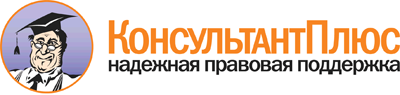  Приказ Минздрава России от 09.11.2012 N 796н
"Об утверждении стандарта первичной медико-санитарной помощи детям при инфекционном мононуклеозе легкой степени тяжести"
(Зарегистрировано в Минюсте России 18.02.2013 N 27142) Документ предоставлен КонсультантПлюс

www.consultant.ru 

Дата сохранения: 20.07.2017 
 Прием (осмотр, консультация) врача-специалиста                           Прием (осмотр, консультация) врача-специалиста                           Прием (осмотр, консультация) врача-специалиста                           Прием (осмотр, консультация) врача-специалиста                               Код    медицинской  услуги   Наименование медицинской          услуги               Усредненный      показатель частоты   предоставления <1> Усредненный  показатель    кратности   применения  B01.014.001Прием (осмотр,           консультация) врача-     инфекциониста первичный  0,2                  1            B01.026.001Прием (осмотр,           консультация) врача общейпрактики (семейного      врача) первичный         0,1                  1            B01.028.001Прием (осмотр,           консультация) врача-     оториноларинголога       первичный                0,5                  1            B01.031.001Прием (осмотр,           консультация) врача-     педиатра первичный       0,5                  1            B01.031.003Прием (осмотр,           консультация) врача-     педиатра участкового     первичный                0,5                  1            Лабораторные методы исследования                                         Лабораторные методы исследования                                         Лабораторные методы исследования                                         Лабораторные методы исследования                                             Код    медицинской  услуги   Наименование медицинской          услуги               Усредненный      показатель частоты     предоставления     Усредненный  показатель    кратности   применения  A26.05.011 Молекулярно-биологическоеисследование крови на    вирус Эпштейна-Барра     (Epstein-Barr virus)     0,05                 1            A26.05.013 Молекулярно-биологическоеисследование крови на    токсоплазмы (Toxoplasma  gondii)                  0,05                 1            A26.05.017 Молекулярно-биологическоеисследование крови на    цитомегаловирус          (Cytomegalovirus)        0,05                 1            A26.06.022 Определение антител      классов M, G (IgM, IgG) кцитомегаловирусу         (Cytomegalovirus) в крови1                    1,1          A26.06.029 Определение антител к    капсидному антигену      вируса Энштейна-Барра VCA(IgM) (диагностика остройинфекции) в крови        1                    1,1          A26.06.047 Определение антител к    вирусу герпеса человека  (Herpes-virus 6, 7, 8) в крови                    0,1                  1            A26.06.048 Определение антител      классов M, G (IgM, IgG) квирусу иммунодефицита    человека ВИЧ-1 (Human    immunodeficiency virus   HIV 1) в крови           1                    1            A26.06.049 Определение антител      классов M, G (IgM, IgG) квирусу иммунодефицита    человека ВИЧ-2 (Human    immunodeficiency virus   HIV 2) в крови           1                    1            A26.06.086 Определение антител к    сероварам иерсинии       энтероколитика (Yersinia enterocolitica) в крови  0,01                 1            A26.06.094 Определение антител      классов M, G (IgM, IgG) киерсинии                 псевдотуберкулеза        (Yersinia                pseudotuberculosis) в    крови                    0,01                 1            A26.08.001 Бактериологическое       исследование слизи и     пленок с миндалин на     палочку дифтерии         (Corinebacterium         diphtheriae)             0,5                  1            A26.08.005 Бактериологическое       исследование слизи с     миндалин и задней стенки глотки на аэробные и     факультативно-анаэробные микроорганизмы           0,5                  1            A26.28.009 Молекулярно-биологическоеисследование мочи на     цитомегаловирус          (Cytomegalovirus)        0,05                 1            B03.016.003Общий (клинический)      анализ крови развернутый 1                    1            B03.016.006Анализ мочи общий        1                    1            Инструментальные методы исследования                                     Инструментальные методы исследования                                     Инструментальные методы исследования                                     Инструментальные методы исследования                                         Код    медицинской  услуги   Наименование медицинской          услуги               Усредненный      показатель частоты     предоставления     Усредненный  показатель    кратности   применения  A05.10.006 Регистрация              электрокардиограммы      0,1                  1            A06.08.003 Рентгенография           придаточных пазух носа   0,05                 1            Прием (осмотр, консультация) и наблюдение врача-специалиста              Прием (осмотр, консультация) и наблюдение врача-специалиста              Прием (осмотр, консультация) и наблюдение врача-специалиста              Прием (осмотр, консультация) и наблюдение врача-специалиста                  Код     медицинской    услуги    Наименование медицинской           услуги             Усредненный      показатель         частоты      предоставления    Усредненный    показатель      кратности     применения   B01.014.002 Прием (осмотр,            консультация) врача-      инфекциониста повторный   0,5              1              B01.026.002 Прием (осмотр,            консультация) врача общей практики (семейного       врача) повторный          0,1              1              B01.031.002 Прием (осмотр,            консультация) врача-      педиатра повторный        0,5              1              B01.031.004 Прием (осмотр,            консультация) врача-      педиатра участкового      повторный                 0,5              1              Лабораторные методы исследования                                         Лабораторные методы исследования                                         Лабораторные методы исследования                                         Лабораторные методы исследования                                             Код     медицинской    услуги    Наименование медицинской           услуги             Усредненный      показатель         частоты      предоставления    Усредненный    показатель      кратности     применения   B03.016.003 Общий (клинический)       анализ крови развернутый  1                1              B03.016.006 Анализ мочи общий         1                1              Инструментальные методы исследования                                     Инструментальные методы исследования                                     Инструментальные методы исследования                                     Инструментальные методы исследования                                         Код     медицинской    услуги    Наименование медицинской           услуги             Усредненный      показатель         частоты      предоставления    Усредненный    показатель      кратности     применения   A04.16.001  Ультразвуковое            исследование органов      брюшной полости           (комплексное)             0,5              1              A05.10.006  Регистрация               электрокардиограммы       0,1              1              A06.08.003  Рентгенография            придаточных пазух носа    0,05             1               Код      Анатомо-      терапевтическо-      химическая      классификация    Наименование  лекарственного препарата <**> Усредненный    показатель     частоты    предоставления Единицы измерения   ССД  <***>  СКД   <****>J02AAАнтибиотики       0,2           Нистатин       ЕД       1000000 7000000 J05ABНуклеозиды и      нуклеотиды, кроме ингибиторов       обратной          транскриптазы     0,2           Ацикловир      мг       1000    10000   M01AEПроизводные       пропионовой       кислоты           0,3           Ибупрофен      мг       600     1800    L03ABИнтерфероны       0,5           Интерферон     альфа          МЕ       1000000 5000000 L03AXДругие            иммуностимуляторы 1,7           Меглюмина      акридонацетат  мг       300     3000    Тилорон        мг       125     1250    Анаферон       таблетка 5       50      N02BEАнилиды           0,5           Парацетамол    мг       1000    3000    R01AAАдреномиметики    0,9           Ксилометазолин капли    12      72      